সন্তানের জন্য বাবার লেখা অসাধারন এক চিঠি।ভালো লাগলে আপনার সন্তানদেরও পড়তে দিন। ——————-প্রিয় সন্তান,আমি তোমাকে ৩ টি কারনে এই চিঠিটি লিখছি...১। জীবন, ভাগ্য এবং দুর্ঘটনার কোন নিশ্চয়তা নেই, কেউ জানে না সে কতদিন বাঁচবে।২। আমি তোমার বাবা, যদি আমি তোমাকে এই কথা না বলি, অন্য কেউ বলবে না।৩। যা লিখলাম, তা আমার নিজের ব্যক্তিগত তিক্ত অভিজ্ঞতা- এটা হয়তো তোমাকে অনেক অপ্রয়োজনীয় কষ্ট পাওয়া থেকে রক্ষা করতে পারে।জীবনে চলার পথে এগুলো মনে রাখার চেষ্টা কোরো: ১। যারা তোমার প্রতি সদয় ছিল না, তাঁদের উপর অসন্তোষ পুষে রেখোনা। কারন, তোমার মা এবং আমি ছাড়া, তোমার প্রতি সুবিচার করা কারো দায়িত্বের মধ্যে পড়েনা। আর যারা তোমার সাথে ভালো ব্যবহার করেছে - তোমার উচিত সেটার সঠিক মূল্যায়ন করা এবং কৃতজ্ঞ থাকা। তবে তোমার সতর্ক থাকতে হবে এজন্য যে, প্রতিটি মানুষেরই প্রতি পদক্ষেপের নিজ নিজ উদ্দেশ্য থাকতে পারে। একজন মানুষ আজ তোমার সাথে ভালো- তার মানে এই নয় যে সে সবসময়ই ভালো থাকবে। কাজেই খুব দ্রুত কাউকে প্রকৃত বন্ধু ভেবোনা।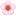 ২। জীবনে কিছুই কিংবা কেউই "অপরিহার্য" নয়, যা তোমার পেতেই হবে। একবার যখন তুমি এ কথাটির গভীরতা অনুধাবন করবে, তখন জীবনের পথ চলা অনেক সহজ হবে - বিশেষ করে যখন বহুল প্রত্যাশিত কিছু হারাবে, কিংবা তোমার তথাকথিত আত্মীয়-স্বজনকে তোমার পাশে পাবেনা। 3. জীবন সংক্ষিপ্ত।আজ তুমি জীবনকে অবহেলা করলে, কাল জীবন তোমাকে ছেড়ে চলে যাবে। কাজেই জীবনকে তুমি যতো তাড়াতাড়ি মূল্যায়ন করতে শিখবে, ততোই বেশী উপভোগ করতে পারবে। ৪. ভালবাসা একটি ক্ষণস্থায়ী অনুভূতি ছাড়া কিছুই নয়। মানুষের মেজাজ আর সময়ের সাথে সাথে এই অনুভূতি বিবর্ণ হবে। যদি তোমার তথাকথিত কাছের মানুষ তোমাকে ছেড়ে চলে যায়, ধৈর্য ধরো, সময় তোমার সব ব্যথা-বিষন্নতা কে ধুয়ে-মুছে দেবে। কখনো প্রেম-ভালবাসার মিষ্টতা এবং সৌন্দর্যকে নিয়ে বাড়াবাড়ি করবেনা, আবার ভালবাসা হারিয়ে বিষণ্ণতায়ও অতিরঞ্জিত হবে না।৫. অনেক সফল লোক আছেন যাদের হয়তো উচ্চশিক্ষা ছিলনা- এর অর্থ এই নয় যে তুমিও কঠোর পরিশ্রম বা শিক্ষালাভ ছাড়াই সফল হতে পারবে! তুমি যতোটুকু জ্ঞানই অর্জন করোনা কেন, তাই হলো তোমার জীবনের অস্ত্র। কেউ ছেঁড়া কাঁথা থেকে লাখ টাকার অধিকারী হতেই পারে, তবে এজন্য তাকে অবশ্যই পরিশ্রম করতে হবে।৬. আমি আশা করি না যে, আমার বার্ধক্যে তুমি আমাকে আর্থিক সহায়তা দিবে। আবার আমিও তোমার সারাজীবন ধরে তোমাকে অর্থ সহায়তা দিয়ে যাবনা। যখনি তুমি প্রাপ্তবয়স্ক হবে, তখনি বাবা হিসেবে আমার অর্থ-সহায়তা দেবার দিন শেষ। তারপর, তোমাকেই সিদ্ধান্ত নিতে হবে- তুমি কি পাবলিক পরিবহনে যাতায়াত করবে, নাকি নিজস্ব লিমুজিন হাঁকাবে; গরীব থাকবে নাকি ধনী হবে। ৭. তুমি তোমার কথার মর্যাদা রাখবে, কিন্তু অন্যদের কাছে তা আশা করোনা। মানুষের সাথে ভালো আচরন করবে, তবে অন্যরাও তোমার সাথে ভালো থাকবে- তা প্রত্যাশা করবেনা। যদি তুমি এটি না বুঝতে পারো, তবে শুধু অপ্রয়োজনীয় যন্ত্রণাই পাবে। ৮. আমি অনেক বছর ধরে লটারি কিনেছি, কিন্তু কখনও কোন পুরষ্কার পাইনি। তার মানে হলো এই যে- যদি তুমি সমৃদ্ধি চাও তবে কঠোর পরিশ্রম করতে হবে। বিনামূল্যে কোথাও কিছু জুটবে না। ৯. তোমার সাথে আমি কতোটা সময় থাকবো- সেটা কোন ব্যাপার না। বরং চলো আমরা আমাদের একসাথে কাটানো মুহুর্তগুলো উপভোগ করি ...মূল্যায়ন করি। ——————ভালোবাসা সহ,তোমার বাবা